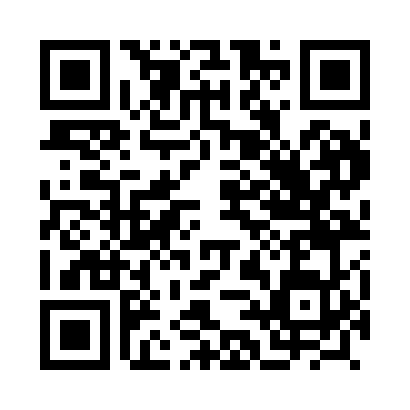 Prayer times for Adlike, PakistanWed 1 May 2024 - Fri 31 May 2024High Latitude Method: Angle Based RulePrayer Calculation Method: University of Islamic SciencesAsar Calculation Method: ShafiPrayer times provided by https://www.salahtimes.comDateDayFajrSunriseDhuhrAsrMaghribIsha1Wed3:545:2112:023:396:438:112Thu3:535:2012:023:396:448:123Fri3:515:1912:023:396:448:134Sat3:505:1912:023:396:458:145Sun3:495:1812:023:396:468:156Mon3:485:1712:023:396:468:157Tue3:475:1612:013:396:478:168Wed3:465:1512:013:396:488:179Thu3:455:1512:013:396:488:1810Fri3:445:1412:013:396:498:1911Sat3:435:1312:013:396:508:2012Sun3:425:1212:013:396:508:2113Mon3:415:1212:013:396:518:2214Tue3:405:1112:013:396:528:2315Wed3:395:1112:013:396:528:2416Thu3:385:1012:013:396:538:2517Fri3:375:0912:013:396:548:2618Sat3:375:0912:013:396:548:2719Sun3:365:0812:013:396:558:2720Mon3:355:0812:013:396:568:2821Tue3:345:0712:023:396:568:2922Wed3:345:0712:023:396:578:3023Thu3:335:0612:023:396:578:3124Fri3:325:0612:023:396:588:3225Sat3:325:0512:023:396:598:3326Sun3:315:0512:023:396:598:3327Mon3:305:0512:023:397:008:3428Tue3:305:0412:023:407:008:3529Wed3:295:0412:023:407:018:3630Thu3:295:0412:033:407:028:3731Fri3:285:0312:033:407:028:37